Τρίτη 25/10 η Έναρξη του Greentech Challenge by ESU NTUA 2022!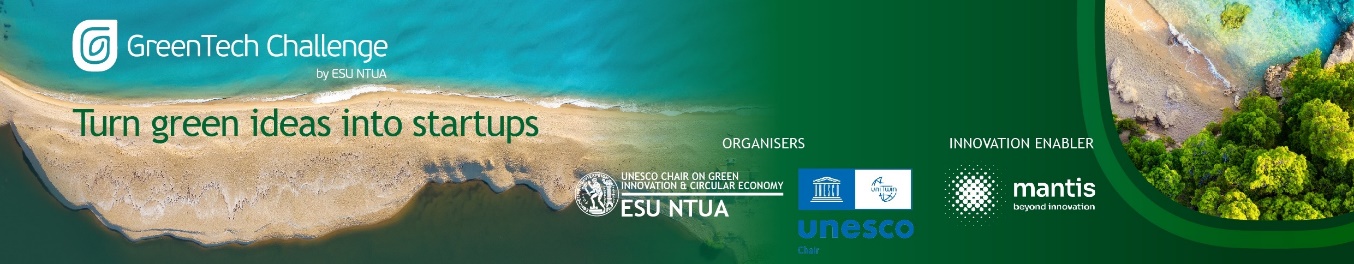 Διοργανώνεται για 6η φορά το Εθνικό Πρόγραμμα Πράσινης Καινοτομίας    GreenTech Challenge by ESU NTUA, με στόχο την ανάδειξη νέων καινοτόμων ιδεών από φοιτητές, ερευνητές και νέους επιχειρηματίες στον τομέα του Περιβάλλοντος, καθώς τη διασύνδεσή τους με την αγορά εργασίας από καθιερωμένες εταιρίες που δραστηριοποιούνται στον χώρο αυτό.  Ο Διαγωνισμός διοργανώνεται από την Ερευνητική Μονάδα Οικονομικής Περιβάλλοντος και Αειφόρου Ανάπτυξης του Εθνικού Μετσόβιου Πολυτεχνείου με Innovation Enabler τη Mantis Business Innovation.Έως σήμερα έχουν συμμετάσχει πάνω από 460 πράσινες startups και καινοτόμες ομάδες, δημιουργώντας ένα οικοσύστημα με πάνω από 4.000 συμμετέχοντες από επιστήμονες, μέντορες, επιχειρηματίες και διαγωνιζόμενους, οι οποίοι έχουν ως στόχο να βρουν τεχνολογικές λύσεις στα σύγχρονα περιβαλλοντικά ζητήματα.To GreenTech Challenge δραστηριοποιείται σε 8 θεματικές:ΕνέργειαΠεριβάλλονΔιαχείριση ΕλαστικώνΚαινοτόμα Προϊόντα και Προηγμένα ΥλικάΈξυπνες και Βιώσιμες ΠόλειςΟρυκτές Πρώτες ΎλεςΒιώσιμος ΤουρισμόςΓαλάζια ΑνάπτυξηΦέτος, η διαγωνιστική διαδικασία του Προγράμματος θα διεξαχθεί στις  09 - 11 Δεκεμβρίου με φυσική και διαδικτυακή παρουσία. Διαδικαστικά, χωρίζεται στην α’ φάση που αφορά στην ενημέρωση και εκπαίδευση των συμμετεχόντων και στη β’ φάση που περιλαμβάνει τη διαγωνιστική διαδικασία. Οι συμμετέχοντες μπορούν να συμμετέχουν και στις 2 φάσεις διαδικτυακά. Η έναρξη!Την Τρίτη 25 Οκτωβρίου και ώρα 16:00 θα πραγματοποιηθεί στις Αίθουσες Πολυμέσων της Κεντρικής Βιβλιοθήκης ΕΜΠ η έναρξη του προγράμματος, υβριδικά. Κατά την διάρκεια θα παρουσιαστούν οι επιμέρους διαδικασίες και στόχοι του εκπαιδευτικού προγράμματος και θα απαντηθούν ερωτήματα που ενδέχεται να υπάρχουν από τους ενδιαφερόμενους.Για περισσότερες πληροφορίες https://greentechchallenge.gr/